服务器开设服务办事指南为学校的各部门开设服务器及扩容服务。。办事流程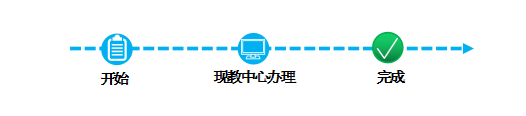 服务器开设服务器开设申请表：昆明医科大学服务器开设信息系统网络安全隐患清零确认书服务器扩容流程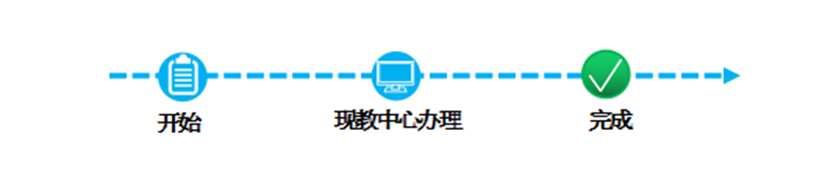 使用部门部门负责人姓名联系电话应用系统名称应用系统功能开发公司系统管理员姓名联系电话系统环境要求CPU内存系统环境要求硬盘操作系统系统环境要求数据库其他管理员签字： 年   月   日管理员签字： 年   月   日管理员签字： 年   月   日使用部门盖章：使用部门负责人签字：                   年   月   日      使用部门盖章：使用部门负责人签字：                   年   月   日      使用部门盖章：使用部门负责人签字：                   年   月   日      应用系统名称应用系统功能开发公司存放位置学校系统管理员联系电话自查、整改内容自查、整改内容自查、整改内容自查、整改内容是否完成排查、删除信息系统中存在的无用账号。无用账号具体是指无人使用、管理，测试的账号。排查、删除信息系统中存在的无用账号。无用账号具体是指无人使用、管理，测试的账号。排查、删除信息系统中存在的无用账号。无用账号具体是指无人使用、管理，测试的账号。排查、删除信息系统中存在的无用账号。无用账号具体是指无人使用、管理，测试的账号。是    否排查并修改信息系统中的弱密码。弱密码是指：1. 密码长度小于8位；2. 密码组成仅含有数字或者仅含有字母；3. 密码与账号一致或相关；4.初始密码未修改。排查并修改信息系统中的弱密码。弱密码是指：1. 密码长度小于8位；2. 密码组成仅含有数字或者仅含有字母；3. 密码与账号一致或相关；4.初始密码未修改。排查并修改信息系统中的弱密码。弱密码是指：1. 密码长度小于8位；2. 密码组成仅含有数字或者仅含有字母；3. 密码与账号一致或相关；4.初始密码未修改。排查并修改信息系统中的弱密码。弱密码是指：1. 密码长度小于8位；2. 密码组成仅含有数字或者仅含有字母；3. 密码与账号一致或相关；4.初始密码未修改。是    否修改管理员密码为为强密码（密码长度最少8位，必须包含数字、字母、特殊符号）修改管理员密码为为强密码（密码长度最少8位，必须包含数字、字母、特殊符号）修改管理员密码为为强密码（密码长度最少8位，必须包含数字、字母、特殊符号）修改管理员密码为为强密码（密码长度最少8位，必须包含数字、字母、特殊符号）是    否排查信息系统是否在技术上对密码进行了强度保障。若存在可自行修改为弱密码的情况，需对信息系统进行技术处理。排查信息系统是否在技术上对密码进行了强度保障。若存在可自行修改为弱密码的情况，需对信息系统进行技术处理。排查信息系统是否在技术上对密码进行了强度保障。若存在可自行修改为弱密码的情况，需对信息系统进行技术处理。排查信息系统是否在技术上对密码进行了强度保障。若存在可自行修改为弱密码的情况，需对信息系统进行技术处理。是    否排查信息系统js文件、模板文件中是否有注释外链，并进行注释外链删除。排查信息系统js文件、模板文件中是否有注释外链，并进行注释外链删除。排查信息系统js文件、模板文件中是否有注释外链，并进行注释外链删除。排查信息系统js文件、模板文件中是否有注释外链，并进行注释外链删除。是    否排查信息系统登录管理界面是否具有防暴力破解机制，如验证码、登录次数锁定机制等，若没有防暴力破解机制，需对信息系统进行技术处理。排查信息系统登录管理界面是否具有防暴力破解机制，如验证码、登录次数锁定机制等，若没有防暴力破解机制，需对信息系统进行技术处理。排查信息系统登录管理界面是否具有防暴力破解机制，如验证码、登录次数锁定机制等，若没有防暴力破解机制，需对信息系统进行技术处理。排查信息系统登录管理界面是否具有防暴力破解机制，如验证码、登录次数锁定机制等，若没有防暴力破解机制，需对信息系统进行技术处理。是    否排查信息系统的友情链接，并进行删除。排查信息系统的友情链接，并进行删除。排查信息系统的友情链接，并进行删除。排查信息系统的友情链接，并进行删除。是    否排查信息系统是否对上传附件类型进行限定,不允许上传可执行文件。 排查信息系统是否对上传附件类型进行限定,不允许上传可执行文件。 排查信息系统是否对上传附件类型进行限定,不允许上传可执行文件。 排查信息系统是否对上传附件类型进行限定,不允许上传可执行文件。 是    否部门负责人签字（盖章）：年    月    日      部门负责人签字（盖章）：年    月    日      部门负责人签字（盖章）：年    月    日      部门负责人签字（盖章）：年    月    日      部门负责人签字（盖章）：年    月    日      使用部门部门负责人姓名联系电话应用系统名称应用系统功能开发公司系统管理员姓名联系电话扩容需求CPU内存扩容需求硬盘操作系统扩容需求数据库其他管理员签字： 年   月   日管理员签字： 年   月   日管理员签字： 年   月   日使用部门盖章：使用部门负责人签字：                   年   月   日      使用部门盖章：使用部门负责人签字：                   年   月   日      使用部门盖章：使用部门负责人签字：                   年   月   日      